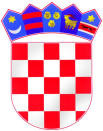 REPUBLIKA HRVATSKAZAGREBAČKA ŽUPANIJAOSNOVNA ŠKOLADRAGUTINA DOMJANIĆASVETI IVAN ZELINAI.Gundulića 2,10380 Sveti Ivan ZelinaTel.fax: 01/206 918,tel:01/2061 109e-mail: osnovna.skola.zelina@zg.t-com.hrKlasa: 112-02/24-02/6Ur.broj: 238/30-31-24-6Sveti Ivan Zelina, 26. 3. 2024.Predmet: Poziv na vrednovanje kandidata za radno mjesto učitelja/učiteljice informatike, neodređeno, nepuno radno vrijeme, daje seU srijedu 27. ožujka 2024. u 12:00 sati u prostorijama OŠ Dragutina Domjanića, Sveti Ivan Zelina, obavit će se razgovor sa slijedećim kandidatima koji su ispunili uvjete na natječaju za radno mjesto učitelja informatike, neodređeno, nepuno radno vrijeme:MATEJA ŽUGEC	INES VUKALOVIĆSadržaj vrednovanja uključuje:Kućni red Osnovne škole Dragutina Domjanića  http://www.os-ddomjanic-zelina.skole.hr/ (nalazi se na naslovnici, na desnoj strani izbornika)Pravilnik o kriterijima za izricanje pedagoških mjera (“Narodne novine“, broj 94/2015. i 3/2017.)Pravilnik o načinima, postupcima i elementima vrednovanja učenika u osnovnoj i srednjoj školi (“Narodne novine“, broj 112/10, 82/19, 43/20, 100/21)Pravilnik o tjednim radnim obvezama učitelja i stručnih suradnika u osnovnoj školi (“Narodne novine“, broj 34/2014., 40/2014., 103/2014. i 102/2019.)Kurikulum za nastavni predmet Informatike za osnovne škole i gimnazije u Republici Hrvatskoj, https://narodne-novine.nn.hr/clanci/sluzbeni/2018_03_22_436.htmlPovjerenstvo ima 3 člana. Provjera kompetencija kandidata za odgovarajuće radno mjesto sastoji se od provjere kandidata putem razgovora s kandidatom (intervjua).Povjerenstvo u razgovoru s kandidatom utvrđuje stručna znanja, sposobnosti, interese, motivaciju kandidata za rad u školi te procjenjuje dodatna znanja i edukacije, dosadašnje radno iskustvo i postignuća. Svaki član Povjerenstva vrednuje rezultat provjere za svakog pojedinog kandidata s liste utvrđenih kandidata koji je pristupio razgovoru i to u bodovima od 0 do 5.Ako kandidat ne pristupi procjeni odnosno testiranju, smatra se da je odustao od prijave na natječaj.Smatra se da je kandidat zadovoljio na razgovoru (intervjuu), ako je ostvario najmanje 51 %  bodova od ukupnog broja bodova svih članova Povjerenstva.  Odluka o odabiru kandidata bit će objavljena na mrežnoj stranici Škole.						Povjerenstvo za provedbu vrednovanja:Martina Potočki, predsjednica povjerenstvav. r. 